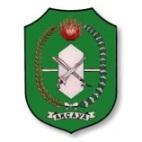 PEMERINTAH PROVINSI KALIMANTAN BARATBADAN PERENCANAAN PEMBANGUNAN DAERAHPROVINSI KALIMANTAN BARATSEKRETARIATSUB BAGIAN KEUANGAN DAN ASSETNomor SOP011/BAPPEDA/2017PEMERINTAH PROVINSI KALIMANTAN BARATBADAN PERENCANAAN PEMBANGUNAN DAERAHPROVINSI KALIMANTAN BARATSEKRETARIATSUB BAGIAN KEUANGAN DAN ASSETTanggal Pembuatan02 Januari 2017PEMERINTAH PROVINSI KALIMANTAN BARATBADAN PERENCANAAN PEMBANGUNAN DAERAHPROVINSI KALIMANTAN BARATSEKRETARIATSUB BAGIAN KEUANGAN DAN ASSETTanggal RevisiPEMERINTAH PROVINSI KALIMANTAN BARATBADAN PERENCANAAN PEMBANGUNAN DAERAHPROVINSI KALIMANTAN BARATSEKRETARIATSUB BAGIAN KEUANGAN DAN ASSETTanggal Efektif16 Januari 2017PEMERINTAH PROVINSI KALIMANTAN BARATBADAN PERENCANAAN PEMBANGUNAN DAERAHPROVINSI KALIMANTAN BARATSEKRETARIATSUB BAGIAN KEUANGAN DAN ASSETDisahkan olehKEPALA BADAN PERENCANAAN PEMBANGUNAN DAERAH
PROVINSI KALIMANTAN BARATDrs. A H I, MTPembina Utama MudaNIP. 19690525 199010 1 001PEMERINTAH PROVINSI KALIMANTAN BARATBADAN PERENCANAAN PEMBANGUNAN DAERAHPROVINSI KALIMANTAN BARATSEKRETARIATSUB BAGIAN KEUANGAN DAN ASSETJudul SOPPENYUSUNAN LAPORAN KEUANGANDASAR HUKUMDASAR HUKUMDASAR HUKUMDASAR HUKUMDASAR HUKUMDASAR HUKUMKUALITAS PELAKSANAKUALITAS PELAKSANAKUALITAS PELAKSANAKUALITAS PELAKSANAKUALITAS PELAKSANAUndang-Undang Nomor 33 Tahun 2004 tentang Perimbangan Keuangan Antara Pemerintah Pusat dan Pemerintahan Daerah;Peraturan Pemerintah Nomor 8 Tahun 2006 Tahun 2006 tentang Pelaporan Keuangan dan Kinerja Instansi Pemeritah;Peraturan Menteri Dalam Negeri Nomor 13 Tahun 2006 tentang Pedoman Pengelolaan Keuangan Daerah sebagaimana telah diubah dengan Peraturan Menteri Dalam Negeri Nomor 59 Tahun 2007;Peraturan Pemerintah Nomor 71 Tahun 2010 tentang Standar Akuntansi Pemerintahan;Surat Edaran Menteri Dalam Negeri No.900/316/BAKD tahun 2007 tentang Pedoman Sistem dan Prosedur Penataan dan Akuntansi, Pelaporan, dan Pertanggungjawaban Keuangan Daerah;Surat Edaran Menteri Dalam Negeri No.900/743/BAKD tahun 2007 tentang Modul Akuntansi Pemerintah Daerah; Surat Edaran Menteri Dalam No.900/079/2008 tentang Pedoman Penyusunan Kebijakan Akuntansi Pemerintah Daerah;Peraturan Daerah Nomor 4 Tahun 2008 tentang Pokok-Pokok Pengelolaan Keuangan Daerah;Peraturan Gubernur Kalimantan Barat Nomor 13 Tahun 2010 tentang Sistem dan Kebijakan Akuntansi Pemerintah Provinsi Kalimatan Barat.Undang-Undang Nomor 33 Tahun 2004 tentang Perimbangan Keuangan Antara Pemerintah Pusat dan Pemerintahan Daerah;Peraturan Pemerintah Nomor 8 Tahun 2006 Tahun 2006 tentang Pelaporan Keuangan dan Kinerja Instansi Pemeritah;Peraturan Menteri Dalam Negeri Nomor 13 Tahun 2006 tentang Pedoman Pengelolaan Keuangan Daerah sebagaimana telah diubah dengan Peraturan Menteri Dalam Negeri Nomor 59 Tahun 2007;Peraturan Pemerintah Nomor 71 Tahun 2010 tentang Standar Akuntansi Pemerintahan;Surat Edaran Menteri Dalam Negeri No.900/316/BAKD tahun 2007 tentang Pedoman Sistem dan Prosedur Penataan dan Akuntansi, Pelaporan, dan Pertanggungjawaban Keuangan Daerah;Surat Edaran Menteri Dalam Negeri No.900/743/BAKD tahun 2007 tentang Modul Akuntansi Pemerintah Daerah; Surat Edaran Menteri Dalam No.900/079/2008 tentang Pedoman Penyusunan Kebijakan Akuntansi Pemerintah Daerah;Peraturan Daerah Nomor 4 Tahun 2008 tentang Pokok-Pokok Pengelolaan Keuangan Daerah;Peraturan Gubernur Kalimantan Barat Nomor 13 Tahun 2010 tentang Sistem dan Kebijakan Akuntansi Pemerintah Provinsi Kalimatan Barat.Undang-Undang Nomor 33 Tahun 2004 tentang Perimbangan Keuangan Antara Pemerintah Pusat dan Pemerintahan Daerah;Peraturan Pemerintah Nomor 8 Tahun 2006 Tahun 2006 tentang Pelaporan Keuangan dan Kinerja Instansi Pemeritah;Peraturan Menteri Dalam Negeri Nomor 13 Tahun 2006 tentang Pedoman Pengelolaan Keuangan Daerah sebagaimana telah diubah dengan Peraturan Menteri Dalam Negeri Nomor 59 Tahun 2007;Peraturan Pemerintah Nomor 71 Tahun 2010 tentang Standar Akuntansi Pemerintahan;Surat Edaran Menteri Dalam Negeri No.900/316/BAKD tahun 2007 tentang Pedoman Sistem dan Prosedur Penataan dan Akuntansi, Pelaporan, dan Pertanggungjawaban Keuangan Daerah;Surat Edaran Menteri Dalam Negeri No.900/743/BAKD tahun 2007 tentang Modul Akuntansi Pemerintah Daerah; Surat Edaran Menteri Dalam No.900/079/2008 tentang Pedoman Penyusunan Kebijakan Akuntansi Pemerintah Daerah;Peraturan Daerah Nomor 4 Tahun 2008 tentang Pokok-Pokok Pengelolaan Keuangan Daerah;Peraturan Gubernur Kalimantan Barat Nomor 13 Tahun 2010 tentang Sistem dan Kebijakan Akuntansi Pemerintah Provinsi Kalimatan Barat.Undang-Undang Nomor 33 Tahun 2004 tentang Perimbangan Keuangan Antara Pemerintah Pusat dan Pemerintahan Daerah;Peraturan Pemerintah Nomor 8 Tahun 2006 Tahun 2006 tentang Pelaporan Keuangan dan Kinerja Instansi Pemeritah;Peraturan Menteri Dalam Negeri Nomor 13 Tahun 2006 tentang Pedoman Pengelolaan Keuangan Daerah sebagaimana telah diubah dengan Peraturan Menteri Dalam Negeri Nomor 59 Tahun 2007;Peraturan Pemerintah Nomor 71 Tahun 2010 tentang Standar Akuntansi Pemerintahan;Surat Edaran Menteri Dalam Negeri No.900/316/BAKD tahun 2007 tentang Pedoman Sistem dan Prosedur Penataan dan Akuntansi, Pelaporan, dan Pertanggungjawaban Keuangan Daerah;Surat Edaran Menteri Dalam Negeri No.900/743/BAKD tahun 2007 tentang Modul Akuntansi Pemerintah Daerah; Surat Edaran Menteri Dalam No.900/079/2008 tentang Pedoman Penyusunan Kebijakan Akuntansi Pemerintah Daerah;Peraturan Daerah Nomor 4 Tahun 2008 tentang Pokok-Pokok Pengelolaan Keuangan Daerah;Peraturan Gubernur Kalimantan Barat Nomor 13 Tahun 2010 tentang Sistem dan Kebijakan Akuntansi Pemerintah Provinsi Kalimatan Barat.Undang-Undang Nomor 33 Tahun 2004 tentang Perimbangan Keuangan Antara Pemerintah Pusat dan Pemerintahan Daerah;Peraturan Pemerintah Nomor 8 Tahun 2006 Tahun 2006 tentang Pelaporan Keuangan dan Kinerja Instansi Pemeritah;Peraturan Menteri Dalam Negeri Nomor 13 Tahun 2006 tentang Pedoman Pengelolaan Keuangan Daerah sebagaimana telah diubah dengan Peraturan Menteri Dalam Negeri Nomor 59 Tahun 2007;Peraturan Pemerintah Nomor 71 Tahun 2010 tentang Standar Akuntansi Pemerintahan;Surat Edaran Menteri Dalam Negeri No.900/316/BAKD tahun 2007 tentang Pedoman Sistem dan Prosedur Penataan dan Akuntansi, Pelaporan, dan Pertanggungjawaban Keuangan Daerah;Surat Edaran Menteri Dalam Negeri No.900/743/BAKD tahun 2007 tentang Modul Akuntansi Pemerintah Daerah; Surat Edaran Menteri Dalam No.900/079/2008 tentang Pedoman Penyusunan Kebijakan Akuntansi Pemerintah Daerah;Peraturan Daerah Nomor 4 Tahun 2008 tentang Pokok-Pokok Pengelolaan Keuangan Daerah;Peraturan Gubernur Kalimantan Barat Nomor 13 Tahun 2010 tentang Sistem dan Kebijakan Akuntansi Pemerintah Provinsi Kalimatan Barat.Undang-Undang Nomor 33 Tahun 2004 tentang Perimbangan Keuangan Antara Pemerintah Pusat dan Pemerintahan Daerah;Peraturan Pemerintah Nomor 8 Tahun 2006 Tahun 2006 tentang Pelaporan Keuangan dan Kinerja Instansi Pemeritah;Peraturan Menteri Dalam Negeri Nomor 13 Tahun 2006 tentang Pedoman Pengelolaan Keuangan Daerah sebagaimana telah diubah dengan Peraturan Menteri Dalam Negeri Nomor 59 Tahun 2007;Peraturan Pemerintah Nomor 71 Tahun 2010 tentang Standar Akuntansi Pemerintahan;Surat Edaran Menteri Dalam Negeri No.900/316/BAKD tahun 2007 tentang Pedoman Sistem dan Prosedur Penataan dan Akuntansi, Pelaporan, dan Pertanggungjawaban Keuangan Daerah;Surat Edaran Menteri Dalam Negeri No.900/743/BAKD tahun 2007 tentang Modul Akuntansi Pemerintah Daerah; Surat Edaran Menteri Dalam No.900/079/2008 tentang Pedoman Penyusunan Kebijakan Akuntansi Pemerintah Daerah;Peraturan Daerah Nomor 4 Tahun 2008 tentang Pokok-Pokok Pengelolaan Keuangan Daerah;Peraturan Gubernur Kalimantan Barat Nomor 13 Tahun 2010 tentang Sistem dan Kebijakan Akuntansi Pemerintah Provinsi Kalimatan Barat.Memiliki kecermatan dan ketelitianMemiliki kecermatan dan ketelitianMemiliki kecermatan dan ketelitianMemiliki kecermatan dan ketelitianMemiliki kecermatan dan ketelitianKETERKAITANKETERKAITANKETERKAITANKETERKAITANKETERKAITANKETERKAITANPERALATAN/PERLENGKAPANPERALATAN/PERLENGKAPANPERALATAN/PERLENGKAPANPERALATAN/PERLENGKAPANPERALATAN/PERLENGKAPANSOP Surat KeluarSOP Surat KeluarSOP Surat KeluarSOP Surat KeluarSOP Surat KeluarSOP Surat KeluarAlat Tulis Kantordan Komputer dan Printer,Kalkulator, Kertas NCR.Alat Tulis Kantordan Komputer dan Printer,Kalkulator, Kertas NCR.Alat Tulis Kantordan Komputer dan Printer,Kalkulator, Kertas NCR.Alat Tulis Kantordan Komputer dan Printer,Kalkulator, Kertas NCR.Alat Tulis Kantordan Komputer dan Printer,Kalkulator, Kertas NCR.PERINGATANPERINGATANPERINGATANPERINGATANPERINGATANPERINGATANPENCATATAN DAN PENDATAANPENCATATAN DAN PENDATAANPENCATATAN DAN PENDATAANPENCATATAN DAN PENDATAANPENCATATAN DAN PENDATAANJika SOP Penyusunan Laporan Keuangan tidak berjalan dengan baik, maka pengelolaan keuangan akan mendapat hambatanJika SOP Penyusunan Laporan Keuangan tidak berjalan dengan baik, maka pengelolaan keuangan akan mendapat hambatanJika SOP Penyusunan Laporan Keuangan tidak berjalan dengan baik, maka pengelolaan keuangan akan mendapat hambatanJika SOP Penyusunan Laporan Keuangan tidak berjalan dengan baik, maka pengelolaan keuangan akan mendapat hambatanJika SOP Penyusunan Laporan Keuangan tidak berjalan dengan baik, maka pengelolaan keuangan akan mendapat hambatanJika SOP Penyusunan Laporan Keuangan tidak berjalan dengan baik, maka pengelolaan keuangan akan mendapat hambatanNO.AKTIVITASPELAKSANAPELAKSANAPELAKSANAPELAKSANAPELAKSANAPELAKSANAMUTU BAKUMUTU BAKUMUTU BAKUKET.KET.NO.AKTIVITASPembantu PPK Bagian AkuntansiPengurus BarangPenyimpan BarangPengguna AnggaranPengguna AnggaranPengguna AnggaranPersyaratan/ kelengkapanWaktuOutputKET.KET.1234566678910101.Meenyusun Neraca Saldo Awal dan memposting dokumen SPJ yang sudah disahkan oleh Bendahara dan Pengguna Anggaran ke dalam jurnal umum dan Buku Kas Besar.Neraca AwalBKU.120 menit dilakukan setiap bulan. dilakukan setiap bulan.2.Melakukan konsolidasi data mutasi barang inventaris dan kapitalisasi asset per 31 Desember bersama Pengurus Barang.Daftar Mutasi BarangDaftar Pengadaan Barang60 menit3.Melakukan konsolidasi data stock opname persediaan per 31 Desember serta melakukan penyesuaian persediaan bersama Penyimpan Barang.Data Stock Opname60 menit4.Membuat kertas kerja (jurnal penyesuaian, neraca saldo setelah penyesuaian, LRA, Neraca), menyusun Catatan Atas Laporan Keuangan, Jurnal Penutup dan menyusun Jurnal Balik selanjutnya diserahkan ke Pengguna Anggaran.60 menit5.Membuat Surat Pertanggungjawaban Pengguna Anggaran dan Pengesahan Neraca.30 menitLaporan KeuanganCatatan Atas Laporan Keuangan (CALK)Jumlah waktu330 menit